ПАСПОРТ КАБИНЕТА № 23)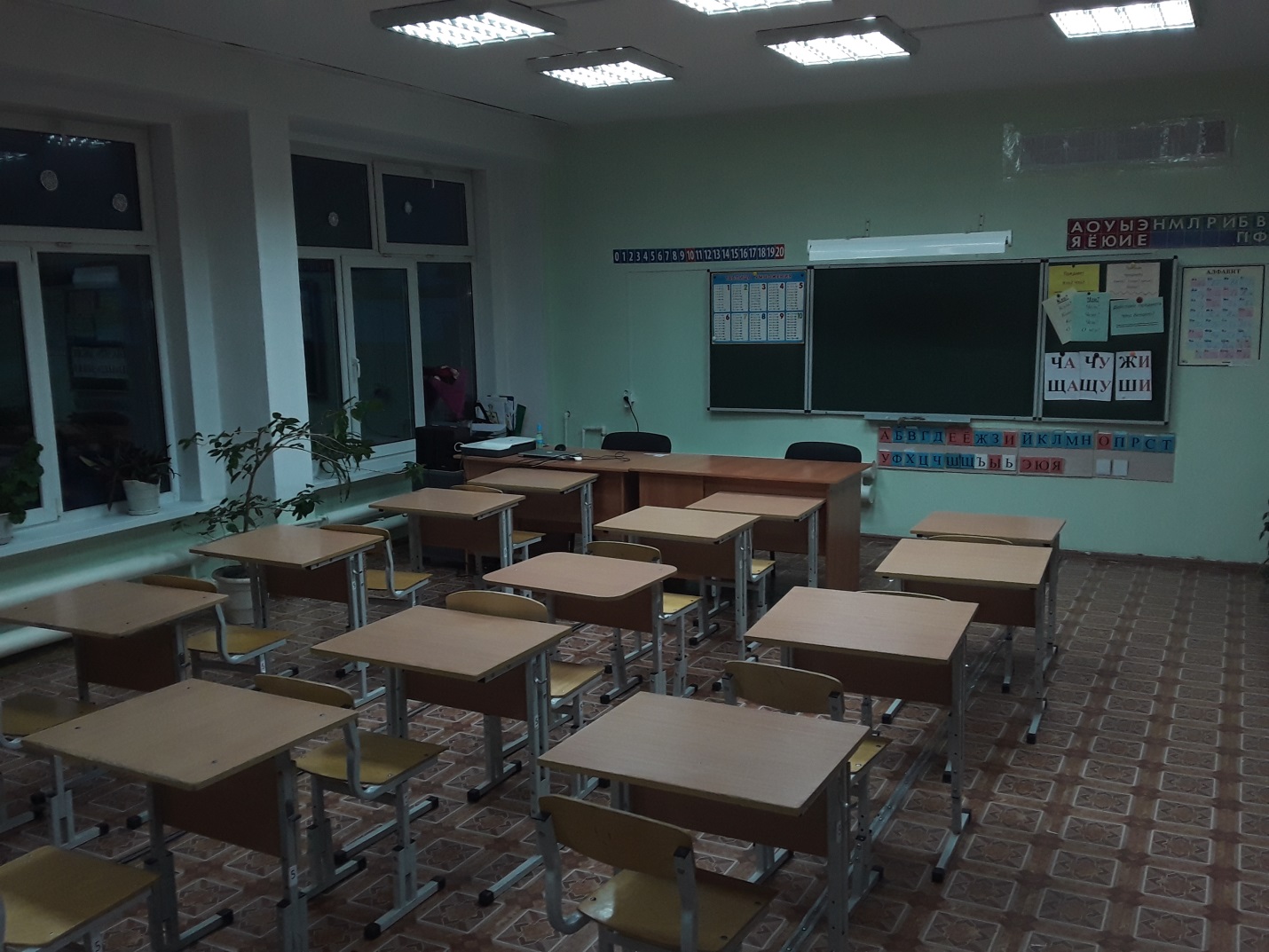 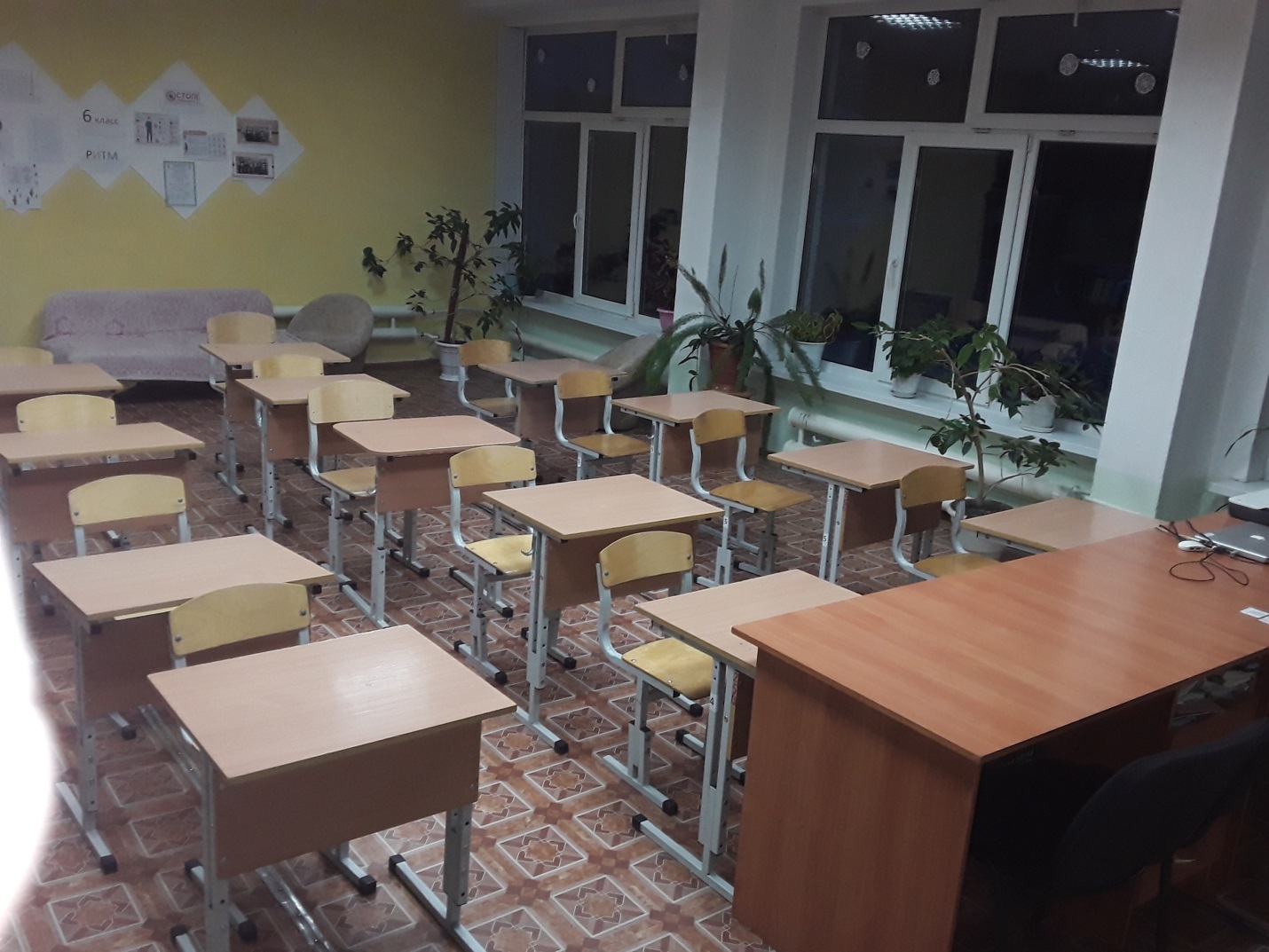 № п/пНаименованиеОбеспеченность1.Базовое рабочее место педагогического работника+2.Доска школьная +3.Мини-диван «Кристина»+4.Парта регулируемая 1 местная +5.Проектор Хаскен 5090+6.Проекционный экран+7.Пуф+8.Сетевой фильтр+9.Светильник для освещения школьной доски+10.Стенка с антресолями из 2-х секций для учебных пособий + шкаф документов+11.Стол 1-тумбовый + тумба для учителя +12.Стол ученический 1-местный  регулирующий  по hи углу наклона +13.Стул ученический регулирующий+14.Часы+15.Облучатель бактерицидный  открытого типа одноламповый +16.Викторина «Вся Россия»+17.Игра «Свойства»+18.Лото «В гостях у сказки»+19.Лото «Что, где растет?»+20.Лото «Москва»+21.Лото «Крым»+22.Новогодние фонтаны 45 элементов+23.Пазл Котята, 133 элемента+24.Пал 54 элемента +25.Пазл «Гонки», 260 элементов+26.Пазл « Карлсон» 260 элементов+27.Рассказы по карточкам+28.Русское лото+29.Шашки «Винни-пух»+